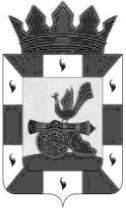 АДМИНИСТРАЦИЯ МУНИЦИПАЛЬНОГО ОБРАЗОВАНИЯ «СМОЛЕНСКИЙ РАЙОН» СМОЛЕНСКОЙ ОБЛАСТИР А С П О Р Я Ж Е Н И Еот 10.04.2023 № 103-р	В целях повышения общественной активности, нравственного и культурного уровня посетителей, развития танцевальной и музыкальной культуры, формирования духовных и эстетических запросов, организации содержательного отдыха представителейстаршего поколения,Создать ретро-танцплощадки для представителей старшего поколения на территории муниципального образования «Смоленский район» Смоленской области.Местом для организации ретро-площадок определить территорию, востребованную в населенном пункте:территория Волоковского СДК, Замощанского СДК - Волоковское сельское поселение;территория Сыр-Липецкого СДК, Апольинского СК - Вязгинское сельское поселение;территория Гнездовского СДК - Гнездовское сельское поселение;территория возле магазина ул. Мичурина д. 25, территория Ольшанского СК - Дивасовское сельское поселение;территория Касплянского СДК - Касплянскоесельское поселение;территория Катынскго СДК - Катынское сельское поселение;территория Козинского СДК- Козинское сельское поселение;территорияАдминистрации сельского поселения д. Магалинщина ул. Садовая д.49 - Корохоткинское сельское поселение;территория Кощинского СДК - Кощинское сельское поселение;территория Лоинского СДК - Лоинское сельское поселение;территория Михновского СДК - Михновское сельское поселение;территория  Верховского СДК -Новосельское сельское поселение;территория ФОКа - Печерское сельское поселение;территория Русиловского СДК, Санниковского СДК - Пионерское сельское поселение;территория Районного дома культуры с. Пригорское, Пригорское сельское поселение;территория Жуковского СДК - Стабенское сельское поселение;территория Сметанинского СДК - Сметанинское сельское поселение;территория Талашкинского СДК - Талашкинское сельское поселение;территория Хохловского СДК - Хохловское сельское поселение.Культурно-досуговым учреждениям Смоленского района совместно с Администрациями сельских поселений организовать работу ретро-танцплощадок в период с мая по сентябрь месяц включительно.Территория для ретро-танцплощадокдолжна быть оборудована соответствующим образом:- иметь ровное покрытие, - на территории должны быть установлены скамейки для отдыха с урнами.          5. Контроль за исполнением настоящего распоряжения возложить на начальника отдела по культуре, туризму и спорту Администрации муниципального образования «Смоленский район» Смоленской области (О.Н. Кондратова).Глава муниципального образования «Смоленский район» Смоленской области                                  О.Н. ПавлюченковаО создании ретро-танцплощадок для представителей старшегопоколения на территории муниципального образования «Смоленский район» Смоленской областиО создании ретро-танцплощадок для представителей старшегопоколения на территории муниципального образования «Смоленский район» Смоленской области